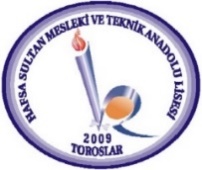 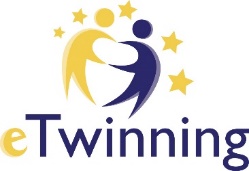 DIY RECYCLING IDEAS (KENDİN YAP FİKİRLERİ)Projenin temel fikri, öğrencilerimizin çevre sorunlarına, özellikle de atığa ve gezegenimizi korumak için nasıl yeniden kullanılacağına karşı duydukları ilgiyi artırmaktır.Projenin amacı, eski nesnelerin nasıl geri dönüştürüleceği ve israfın nasıl azaltılacağı hakkında fikir vermektir.Fikirlerimizi ortaklarımızla paylaşmak heyecan verici olacaktır.Nihai hedef, geri dönüştürülmüş nesnelerle yapılmış bir DIY broşürü veya ürün kataloğu oluşturmak olacaktır. Öğrenciler bu öğelerin nasıl yapılacağını ürünleri ile açıklayacaktır.The basic idea of the project is to raise the awereness of our students towards environmental issues, particularly towards waste and how to reuse it in order to protect our planet.
The aim of the project is to give ideas about how to recycle old objects and reduce waste.
It would be interesting to share our ideas with our partner(s)
The ultimate goal will be to create a DIY leaflet or catalogue of items made with recycled objects. Students will explain how to make these items.PROJE HEDEFLERİ / PROJECT OBJECTİVESPROJE HAKKINDA: Projemiz, öğrencilerimizin süreç sırasında ve sonrasında atık malzemelerin kullanımı konusunda bilgi ve farkındalık kazanmasını sağlar. Proje süresince öğrencilerimiz farklı malzemelerle farklı etkinlikler yapma, arkadaşları ve aileleri ile çalışma ve kaliteli zaman geçirme fırsatı bulacaklar. Bu projede geri dönüştürdükleri her atıkla birlikte; Hem aileye hem de ülke ekonomisine katkı sağlamak ve çevreye duyarlı bireyler olarak kendileriyle gurur duymak hedeflenmektedir.HEDEFİMİZ: Projemiz, öğrencilerimizin atıkları geri dönüştürmek için hayal güçlerini kullanmalarını amaçlamaktadır. Böylelikle çevreye duyarlı, tutumlu, diğer insanların ve canlıların haklarına saygılı bireyler olarak yetişmeleri sağlanacaktır.ABOUT THE PROJECT: Our project enables our students to gain knowledge and awareness about the utilization of waste materials during and after the process. Throughout the project, our students will have the opportunity to do different activities with different materials, work with their friends and families and spend quality time. In this project, with every waste they recycle; It is aimed to contribute both to the family and the country's economy and to be proud of themselves as individuals who are sensitive to the environment.OUR GOAL: Our project is intended for our students to use their imaginations to recycle waste. In this way, it will be ensured that they are raised as individuals who are sensitive to their environment, frugal, respectful of the rights of other people and living things.